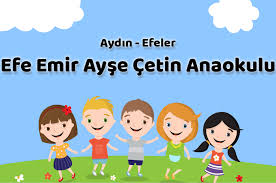 KULÜPLÜ GRUP  Mete MİLLİCİOkul Müdürü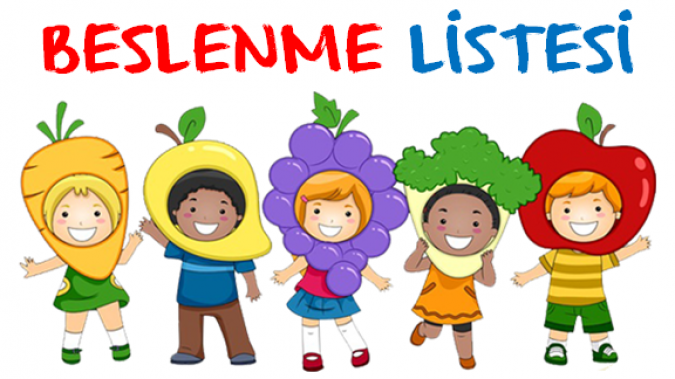 GÜNLER	YEMEK  LİSTESİ 		YEMEK  LİSTESİ 	SABAHÇI GRUPÖĞLECİ GRUP03.10.2022DOMATES, SALATALIK, PEYNİR, ZEYTİN, IHLAMUR.AÇMA, PEYNİR, ZEYTİN, SÜT.04.10.2022BALLI EKMEK, PEYNİR, ZEYTİN, SALATALIK, ZEYTİN, ZENCEFİL ÇAYI.ŞEHRİYE ÇORBASI, EKMEK.05.10.2022HAŞLAA YUMURTA, PEYNİR, SALATALIK, ZEYTİN, ZENCEFİL ÇAYI.ERİŞTE, YOĞURT.06.10.2022SİMİT, PEYNİR, REÇEL, SÜT.MOZAİK KEK, MEYVE SUYU07.10.2022KAŞARLI YUUMURTA, PEYNİR, ZEYTİN, DOMATES, IHLAMUR.PATATES SALATASI, ELMA.Tarih SabahÖğleİkindi 03.10.2022DOMATES, SALATALIK, PEYNİR, ZEYTİN, IHLAMUR.YUVARLAMA, PİRİNÇ PİLAVI, YOĞURT.EV KURABİYESİ, IHLAMUR.04.10.2022BALLI EKMEK, PEYNİR, ZEYTİN, SALATALIK, ZEYTİN, ZENCEFİL ÇAYI.KIYMALI SPAGETTİ, AYRAN.TUZLU KURABİYE, MEYVE SUYU05.10.2022HAŞLAA YUMURTA, PEYNİR, SALATALIK, ZEYTİN, ZENCEFİL ÇAYI.PATLICAN MUSAKKA, PİRİNÇ PİLAVI, KARPUZ.CEVİZLİ KEK, IHLAMUR.06.10.2022SİMİT, PEYNİR, REÇEL, SÜT.ZENTİNYAĞLI BARBUNYA, BULGUR PİLAVI, SALATA.KAKAOLU KURABİYE, BİTKİ ÇAYI07.10.2022KAŞARLI YUUMURTA, PEYNİR, ZEYTİN, DOMATES, IHLAMUR.FIRINDA PATATES OTURTMA, ŞEHRİYE ÇORBASI, YOĞURT.KALBURBASTI, IHLAMUR.